Сполучені посудини. МанометриЧому з крана біжить вода, коли ми його відкриваємо?Чому виливається вода з носика чайника, якщо його нахилити? А як «працює» артезіанський колодязь? Напевне, дехто з вас уже знає, що всі ці пристрої є сполученими посудинами. Саме про сполучені посудини, їхні властивості та застосування йтиметься на цьому уроці.1. Сполучені посудиниСполучені посудини — це посудини, з'єднані між собою в нижній частині так, що між ними може перетікати рідина.Найпростіші сполучені посудини — це дві з'єднані між собою трубки. Якщо в одну із трубок наливати воду, то вода перетікатиме в другу. Коли рух води припиниться, вода в обох трубках установиться на одному рівні.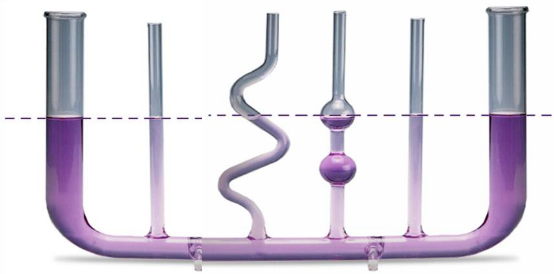 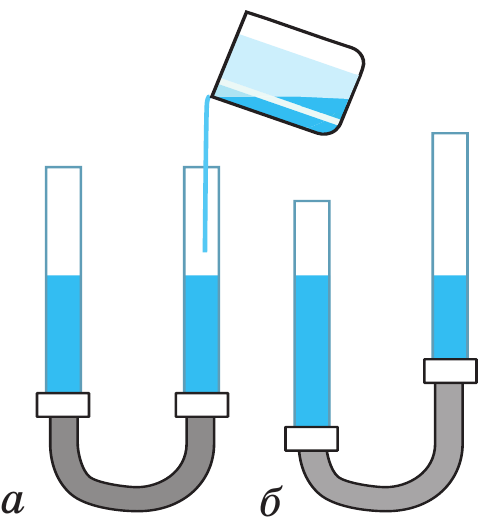 Властивість сполучених посудин:У відкритих сполучених посудинах вільні поверхні однорідної нерухомої рідини встановлюються на одному рівні.Що відбуватиметься в сполучених посудинах якщо рідини в колінах будуть різними?В праве і ліве коліна сполучених посудин наливаєм рідини з різними густинами, наприклад олію і воду, результат буде інакшим (рівень олії – вищий, води – нижчий).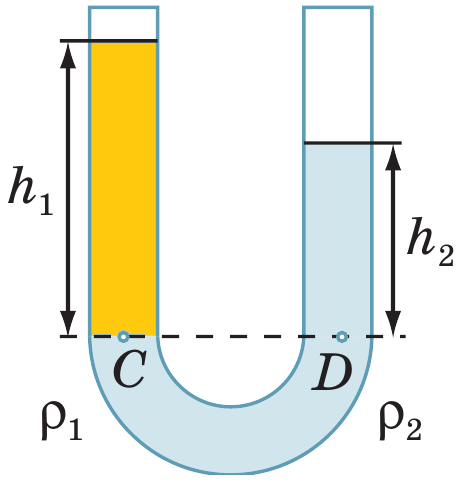 На рівні СD тиск рідин у посудинах однаковий:Властивість сполучених посудин:У відкритих сполучених посудинах стовпчик нерухомої рідини з меншою густиною буде вищим, ніж стовпчик нерухомої рідини з більшою густиною.Відношення висот стовпчиків рідин обернено пропорційне до відношення їхніх густин:2. Використання сполучених посудинПринцип сполучених посудин широко використовується при створенні різних технічних пристроїв. За законами сполучених посудин працюють артезіанські колодязі або свердловини. Розгалуженою системою сполучених посудин є водонапірна мережа.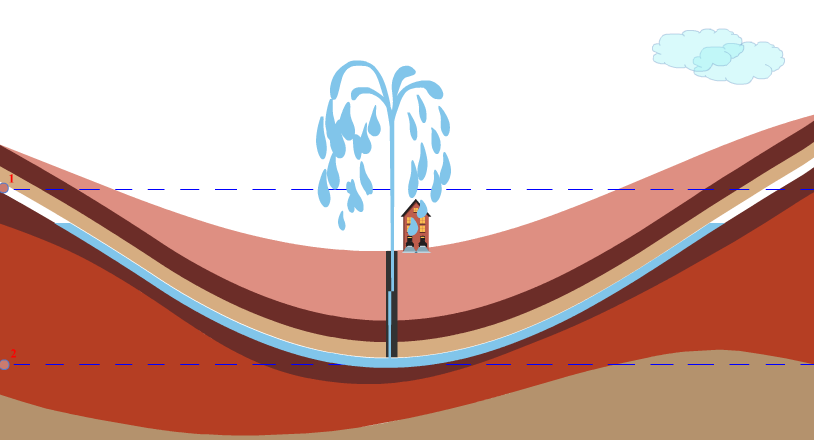 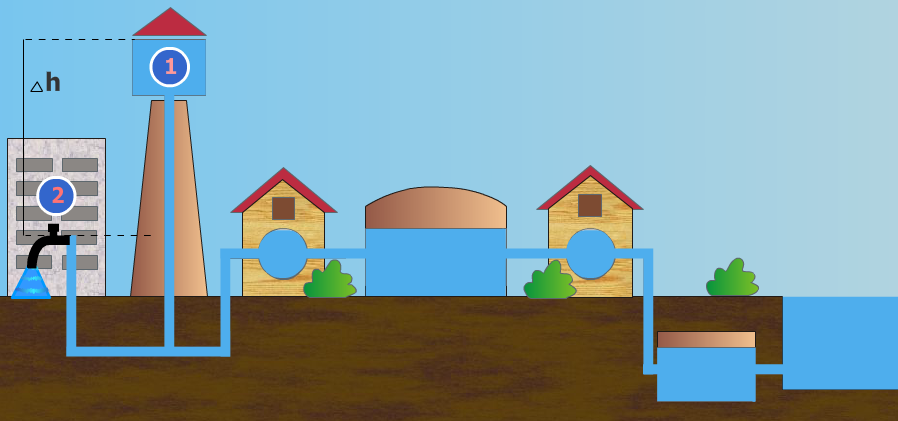 Шлюз - це гідротехнічна споруда для переведення суден на річці або каналі з одного рівня на інший. Щоб не потрапляли неприємні запахи із каналізації до будинку використовують сифон.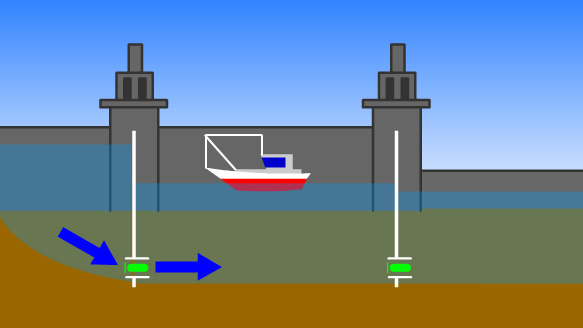 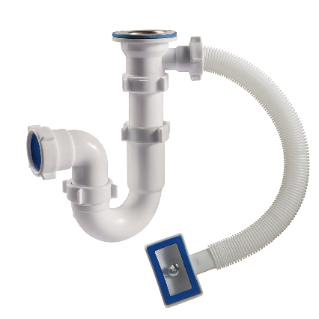 3. МанометриМанометр — це прилад для вимірювання тиску рідин і газів.Розрізняють рідинний та металевий манометри.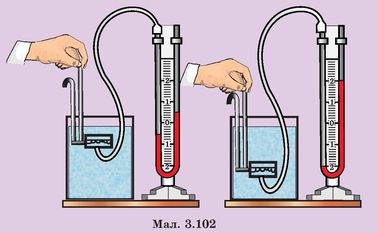 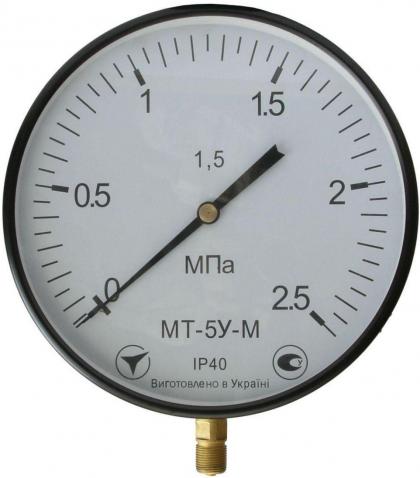 Розглянемо принцип роботи рідинного манометра.Надінемо гумову грушу і злегка натиснемо на неї. Висота стовпчика рідини в правому коліні зменшиться, а в лівому збільшиться.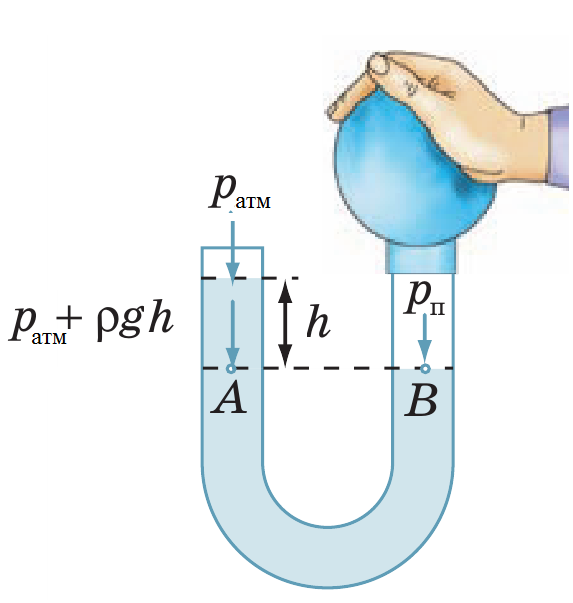 На рівні AB тиск у рідині однаковий.У відкритому рідинному манометрі тиск газу рг у посудині визначається за різницею h рівнів рідини в колінах приладу: якщо рг < ратм то ; якщо рг > ратм то   На практиці широко застосовують металеві деформаційні манометри.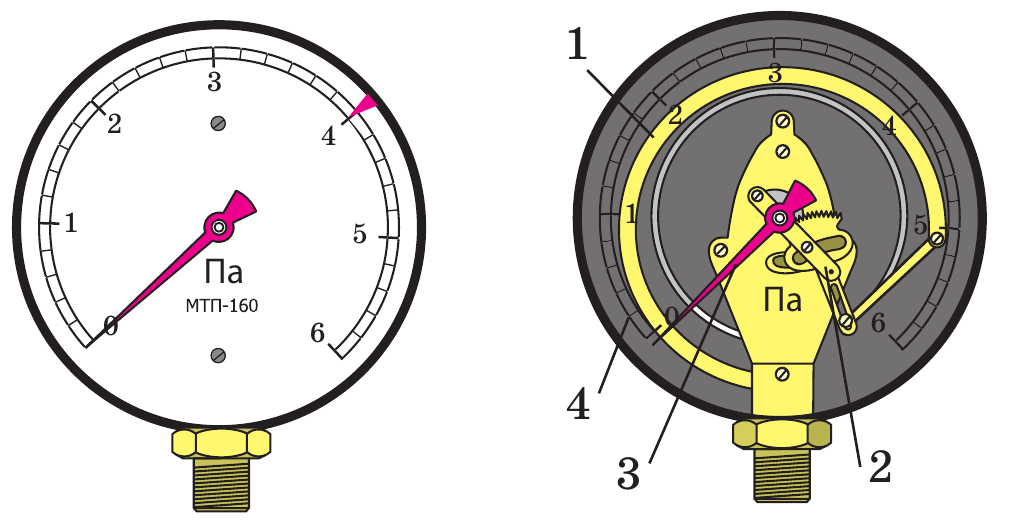 Конструкція: трубку 1 за допомогою передавального механізму 2 з'єднано зі стрілкою 3. Тиск визначають за шкалою 4.Якщо тиск газу всередині трубки більший від атмосферного, то гнучка трубка розпрямляється і її рух передається до стрілки 3, що рухається вздовж шкали 4 приладу. 4. Гідравлічний пресЯк ви вже добре знаєте, тиск, створюваний на поверхню нерухомої рідини, передається рідиною однаково в усіх напрямках (закон Паскаля).Гідравлічний прес — це найпростіша гідравлічна машина, яка використовується для створення великих сил стиснення.Гідравлічний прес складається з двох сполучених циліндрів різного діаметра, які заповнені робочою рідиною (частіше машинним мастилом) і закриті рухомими поршнями.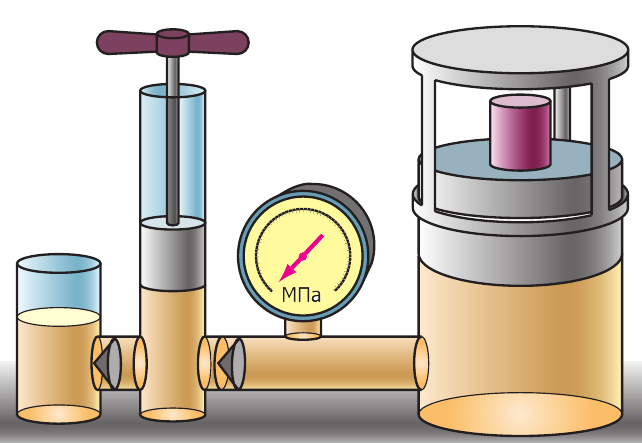 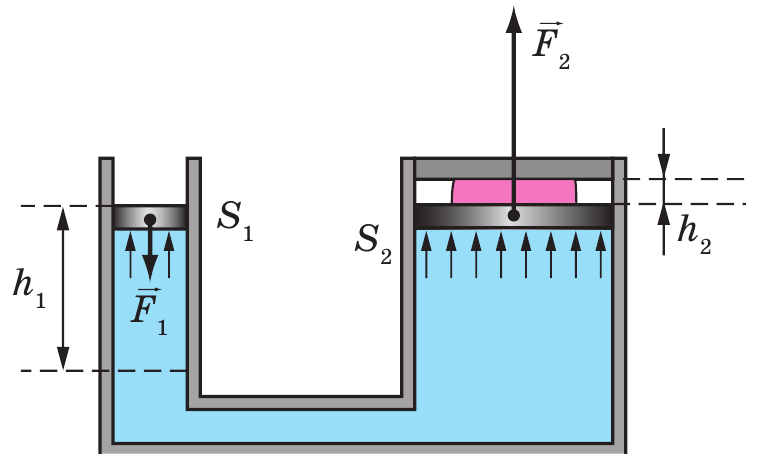 Сила, що діє з боку рідини на великий поршень, є більшою від сили, що діє на малий поршень, у стільки разів, у скільки разів площа великого поршня більша від площі малого:5. Рідинні насосиПершими гідравлічними машинами, що застосовувалися ще в давнину, були насоси для подачі води у водопроводи й фонтани: всмоктувальні та нагнітальні. Підняття рідини за поршнем лежить в основі роботи всмоктувальних насосів, що піднімають воду з колодязів. Насос, схематично зображений на рисунку, складається із циліндра, усередині якого ходить угору й униз припасований до стінок поршень 1. У нижній частині циліндра й у самому поршні встановлені клапани 2, що відкриваються тільки нагору. Під час руху поршня вгору вода під дією атмосферного тиску входить у трубу, піднімає нижній клапан і рухається за поршнем.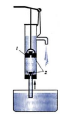 Нагнітальний насос складається з поршня, циліндра, двох клапанів, труби, повітряних камер. У нагнітальному насосі всмоктування води під час кожного зворотного руху поршня змінюється нагнітанням води в трубу водогону. Поршневий компресор – це теж нагнітальний повітряний насос, поршень якого приводиться в дію двигуном. Компресор подає стиснене повітря в пневматичні інструменти .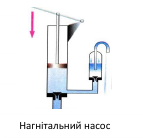 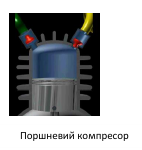 Розв’язування задач1. У правому коліні заповнених водою сполучених посудин над водою знаходиться шар олії висотою 15 см. В якому з колін рівень рідини вище? На скільки?2. У рідинному манометрі міститься ртуть. Праве коліно манометра відкрите в атмосферу. Який тиск у балоні, якщо атмосферний тиск дорівнює 100 кПа?3. Якщо на менший поршень гідравлічного преса діє сила 90 Н, то на більший поршень площею 2700 см2 передається сила тиску 36 кН. Яка площа меншого поршня?Дати відповіді на питання:1. Наведіть приклади сполучених посудин. 2. Сформулюйте основну властивість сполучених посудин. 3. Як поводяться рідини різної густини, налиті в сполучені посудини?4. Що таке манометр? 5. Як працює відкритий рідинний манометр? 6. Що таке гідравлічний прес і де його застосовують? 7. Сформулюйте умову рівноваги поршнів гідравлічної машини.Домашнє завданняОпрацювати § 33, 34, 36, 37 № 230, 231, 234Дано:Розв’язанняРізниця висот стовпчиків олії і води: Відповідь: Розв’язанняРізниця висот стовпчиків олії і води: Відповідь: Дано:Розв’язання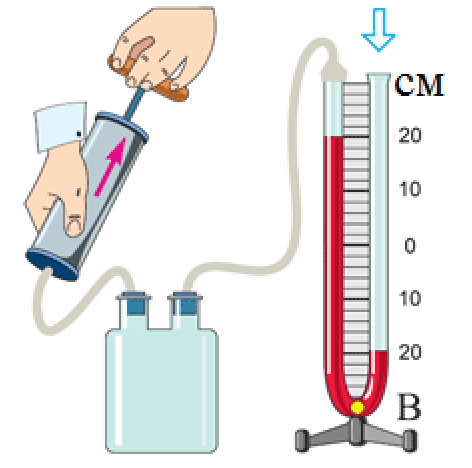 Якщо рбалона < ратмВідповідь: Розв’язанняЯкщо рбалона < ратмВідповідь: Дано:Розв’язанняВідповідь: Розв’язанняВідповідь: 